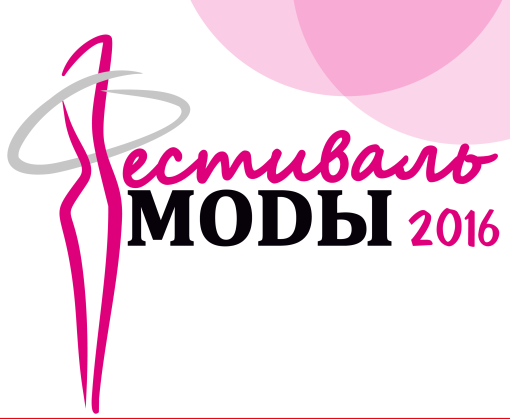  ПАРТНЕРСКОЕ УЧАСТИЕПрисвоение статуса "Партнер выставки" дает возможность:

 — обеспечить существенное преимущество в конкурентной среде;
 — воздействовать именно увеличить объемы прямых продаж;
 — повысить узнаваемость бренда и укрепить имидж компании;
 — подтвердить лидирующее положение на рынке.
 — увеличить количество посетителей на стенде;Предлагаем Вам рассмотреть базовый пакет "Партнер выставки", который может быть откорректирован и дополнен индивидуально для вас в соответствии с маркетинговыми целями, задачами, бюджетом и особенностями компании. Мы готовы обсудить любые интересующие Вас варианты сотрудничества. 
Базовый пакет "Партнер выставки"Рекламная кампания — информация о партнере в пресс-релизе и пост-релизе выставки;
 — логотип (баннер) компании на сайте выставки;
 — логотип и название компании на баннере выставки на фасаде павильона Экспоцентр (проходимость более 6 000 человек ежедневно);
Официальный каталог выставки
 — логотип на титульной странице каталога с указанием статуса "Партнер выставки" (предоставление логотипа минимум за месяц до открытия выставки). Возможность размещения на обложке обсуждается в индивидуальном порядке;
 — цветной рекламный модуль в каталоге (1 полоса, электронная версия).
Пригласительные билеты
 — логотип на пригласительном билете с указанием статуса "Партнер выставки".
Рассылка электронных приглашений на выставку — один из основных инструментов рекламной кампании выставки. По данным опроса участников и посетителей свыше 50% узнают о мероприятии, получив приглашение. Приглашения отправляются по обширной базе, охватывая участников и профессиональных посетителей отраслевых выставок Экспоцентра, а также по базам специализированных СМИ — партнеров выставок. Общий объем рассылки более 5 000 приглашений. 
Зона регистрации
 — Размещение баннера (размер баннера 1×2 м, вертикальный, печать и монтаж оплачиваются дополнительно);
 — Размещение рекламной полиграфии на стойках регистрации (предоставляется заказчиком). 
Дополнительные возможности
 — предоставление слова представителю компании-партнера на официальном открытии выставки;
 — включение в программу выставки презентации компании (с обеспечением необходимым оборудованием: мультимедиа-проектор, ноутбук, экран, микрофон);
 — возможность проведения промо-акций и мероприятия деловой программы продолжительностью не более 1 часа за весь период выставки;
 — размещение печатных рекламных материалов и сувенирной продукции компании в пакете участника выставки.

Стоимость пакета: 20 000 рублей Условия сотрудничества обсуждаются индивидуально, с учетом Ваших интересов и требований.
Подробности можно уточнить по тел.  (3812) 40-80-17/09  Левченко Михаил E-mail: arvd1@yandex.ru 